Jeudi 16 avril 2020Chers parents et élèves,Bonjour. Voici les activités que je vous propose aujourd‘hui :-Trouver et écrire en attaché la date du jour -Lecture des syllabes : fa fe fi fo fuNous allons essayer d’avancer sur la préparation à la lecture . Avant les vacances de mars les élèves ont vu en classe le dessin animé « Les Alphas », dans lequel on voit le personnage de la lettre F , la fusée, faire le son « ffffff », puis tomber sur Monsieur O, la lettre o qui fait ooooo. La fusée ffff et monsieur oooo font ensemble…..fo.En classe nous avons ensuite appris que si la fusee fff tombe sur madame a , ça ferait fa,Sur e ….feSur i …fiSur u …fuMerci de rappeler cela à votre enfant et lui faire répéter qu’au final   F fait fff et avec a ça fera faF fait ffff et avec e ça fera feF fait fff et avec i ça fera fiF fait fff et avec u ça fera fuLes 2 documents qui suivent vous permettront de les aider. 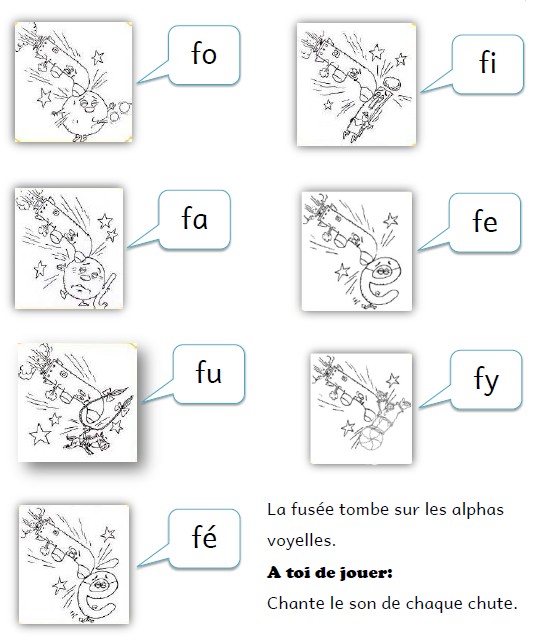 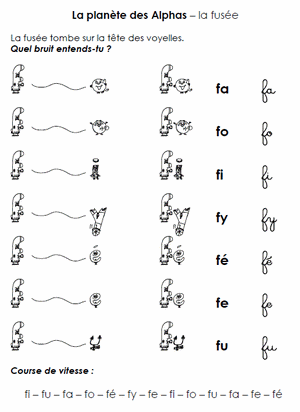 Faites lire chaque syllabe à votre enfant (jusqu’à ce qu’il/elle y arrive sans hésiter)fa fe fi fo fu   (fy et fé pourront être travaillés plus tard)puis demandez lui comment s’écrit fa ? fe ? fi ? fo ? fu ? (il doit répondre « f » et « a », « f –e », etc)Faites lui faire cet exercice plusieurs fois dans la journée.(Ce travail a été fait en classe)-Comptine à apprendre (montrer les chiffres avec les doigts)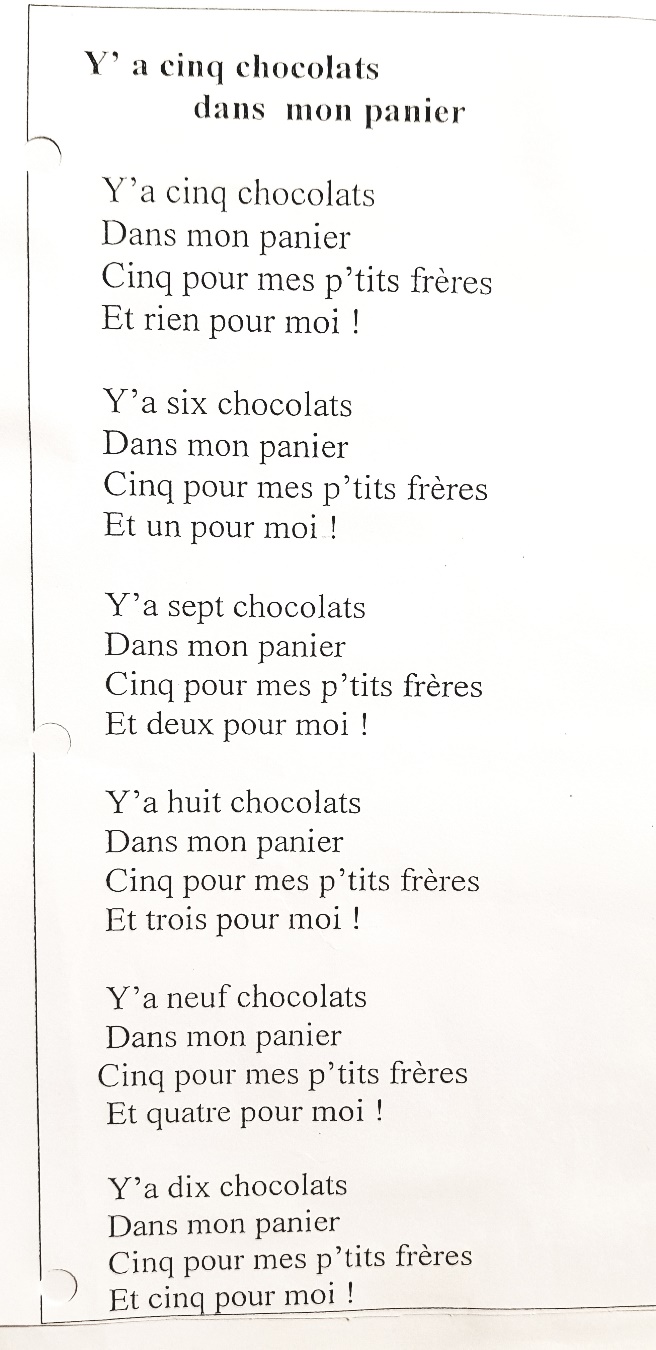 Cette comptine permet de travailler que 8 c est 5 et 3, 7 c est 5 et 2, 6 c est 5 et 1, 9 c est 5 et 4, 10 c est 5 et 5.Révisez cela avec votre enfant. -Problème de partage Cet exercice de partage équitable est une préparation à la division.Si vous n avez pas d’imprimante , vous pouvez réaliser la situation avec des objets de chez vous (assiettes, chocolats (réels ou en papiers) ).D abord 4 assiettes et 16 chocolats à partager équitablement. Puis 3 assiettes et 11 chocolats . (votre enfant devra se rendre compte qu il doit jeter 2 chocolats)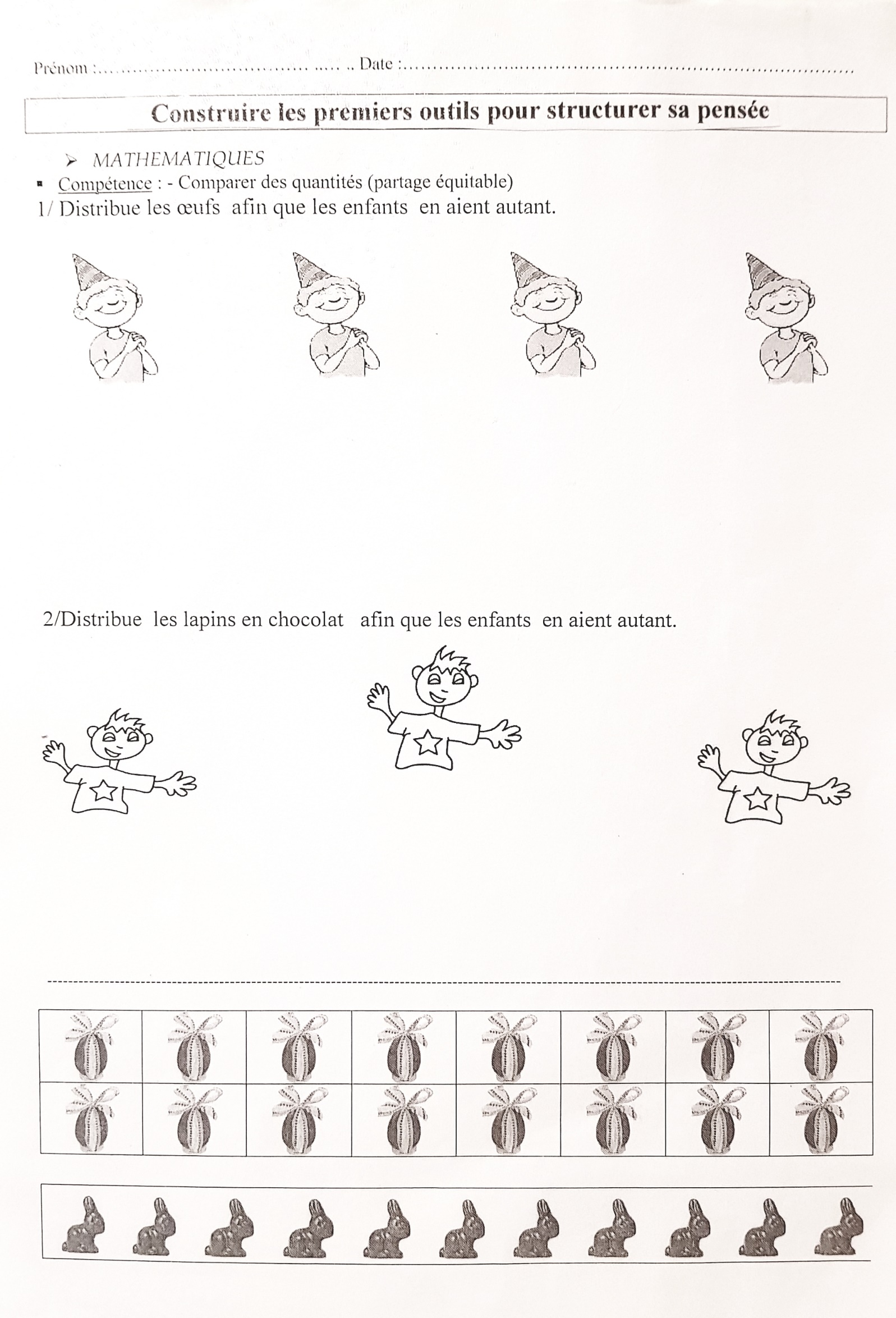 Cordialement,S GrondinPS : Merci de m envoyer aujourd’hui les dessins pour le personnel de GHER et EPAHD.